Памятки по БДД21.06.2023С целью привлечения внимания детей дошкольного и школьного возраста, родительской общественности к вопросам соблюдения правил дорожного движения в летний каникулярный период на официальных ресурсах в информационно-телекоммуникационной сети «Интернет» подведомственного Минпросвещения России федерального государственного бюджетного научного учреждения «Институт изучения детства, семьи и воспитания» размещены и доступныПамятки по БДД по следующим темам:1. Факторы, отвлекающие внимание пешеходов (https://t.me/institut_vospitaniya/3935; https://vk.com/wall-113551114_12496);2. Дети на велосипеде (https://t.me/institut_vospitaniya/3372 ; https://vk.com/wall113551114_11607);3. Как правильно передвигаться, используя средства индивидуальной мобильности (https://t.me/institut_vospitaniya/1348 ; https://vk.com/wall113551114_6889 );4. Дорожные ловушки (https://vk.com/doc-113551114_657996378); 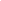 5. Как закрепить знания по безопасности дорожного движения (https://t.me/institut_vospitaniya/3767 ; https://vk.com/wall-113551114_12242). Просим организовать размещение в летний каникулярный период 2023 года Памяток по БДД на официальных сайтах , в педагогических и родительских чатах.